ЈКП „ Видрак“ Ваљево Војводе Мишића бр. 50, 14000 ВаљевоБрој: 01-5139/1-18Датум:29.06.2018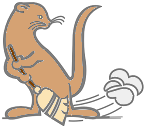 КОНКУРСНА  ДОКУМЕНТАЦИЈА ЗА ЈАВНУ НАБАВКУМОТОРНOГ ГОРИВА, ЛОЖ УЉА, УЉА И МАЗИВА ,ТНГ ГАСА И ПРОПАН И БУТАН СМЕСЕ- поновљени поступакЈН бр. 1.1.1/2018 Рок за подношење понуда: 30.07.2018 - 13:00Јавно отварање понуда:   30.07.2018 - 13:30у Ваљеву, јун  2018.годинаНа основу члана 32. и 61. Закона о јавним набавкама („Сл. гласник РС“, бр. 124/2012, 14/2015 и 68/2015) и члана 2. Правилника о обавезним елементима конкурсне документације у поступцима јавних набавки и начину доказивања испуњености услова ("Сл. гласник РС", бр. 86/2015), Одлуке о покретању отвореног поступка јавне набавке, бр. 01-5136/1-18 и Решења о образовању комисије за јавне набавке, бр. 01-5137/1-18, наручилац је припремиоКОНКУРСНУ ДОКУМЕНТАЦИЈУу отвореном поступку за јавну набавку моторнoг горива, лож уља, уља и мазива ,тнг гаса и пропан и бутан смесе – поновљени поступак, бр. ЈН 1.1.1/2018                                                            Укупно страна 501.  ПОЗИВ ЗА ПОДНОШЕЊЕ ПОНУДА1.1. ПОДАЦИ О НАРУЧИОЦУ1.2. ВРСТА ПОСТУПКА	Јавна набавка добара спроводи се у отвореном поступку јавне набавке у складу са Законом о јавним набавкама (,,Сл.гласник РС“, број 14/15) и Одлуком о покретању поступка бр. 01-5136/1-18  од 29.06.2018.године.1.3. ПРЕДМЕТ ЈАВНЕ НАБАВКЕ	Предмет јавне набавке је моторнo гориво, лож уље, уља и мазива ,тнг гас и пропан и бутан смеса, бр. ЈН 1.1.1/2018Јавна набавка је обликована по партијама:партија бр. 1. - Моторна горива, ознака из ОРН 09132100 и 09134220  партија бр. 2. - Моторна уља и мазива, није предмет ове јавне набавке  партија бр. 3. - Лож уља ,  није предмет ове јавне набавке   партија бр. 4. - ТНГ гас, ознака из ОРН 09133000	партија бр. 5 – пропан  и бутан смеса,  ознака из ОРН 091220001.4. КРИТЕРИЈУМ ЗА ДОДЕЛУ УГОВОРАКритеријум за доделу уговора  за све партије  је најнижа понуђена цена. У случају да две или више понуда имају исту најнижу понуђену цену, наручилац ће позвати понуђаче чије су понуде са истом најнижом понуђеном ценом и најповољнију понуду изабрати жребом.   Поступак избора најповољније понуде путем жреба ће се обавити на следећи начин: Наручилац ће упутити позив понуђачима чије су понуде са истом најнижом понуђеном ценом да присуствују поступку жребања; Поступак жребања водиће комисија и биће обављен у просторијама наручиоца; Комисија ће водити записник о поступку жребања; Комисија ће припремити посуду и куглице у којима ће бити папирићи са називима понуђача чије су понуде са истом најнижом понуђеном ценом; Жребање ће бити обављено тако што ће комисија извршити извлачење једне куглице, извадити папирић из исте и прочитати назив понуђача којем ће наручилац доделити уговор. 1.5. НАЧИН ПРЕУЗИМАЊА КОНКУРСНЕ ДОКУМЕНТАЦИЈЕСва заинтересована лица кокнкурсну документацију могу лично преузети на адреси наручиоца: ЈКП „ Видрак“ Ваљево, улица Војводе Мишића бр. 50, 14000 Ваљево, I спрат од 9:00 до 14:00 часова, уз овлашћење за преузимање конкурсне документације.Кокнкурсна документација се може преузети и на интернет адреси наручиоца www.vidrakvaljevo.com  и Порталу јавних набавки.1.6. НАЧИН ПОДНОШЕЊА ПОНУДЕ И РОК ЗА ПОДНОШЕЊЕ ПОНУДЕПонуда се подноси у складу са конкурсном документацијом и техничком спецификацијом наручиоца који је саставни део конкурсне документације. Понуђач понуду подноси лично или непосредно путем поште у затвореној коверти. На предњу страну коверте понуђач лепи попуњен Помоћни образац (ПО1,) који уписује податке о свом тачном називу, адреси, броју телефона, емаил адреса и име и презиме овлашћеног лица за контакт.Понуђач може да поднесе само једну понуду.Понуђач може поднети понуду за једну или за више партија.Понуђач који је самостално поднео понуду не може истовремено да учествује у заједничкој понуди или као подизвођач, нити исто лице може учествовати у више заједничких понуда.Рок за подношење понуда је 30.07.2018. до 13:00 часова.Понуда се сматра благовременом уколико је примљена на адресу наручиоца до 30.07.2018 до 13.00 часова.Понуђач може пре истека рока за подношење понуда да допуни, измени или опозове своју понуду писаним обавештењем, са назнаком: „Допуна понуде“, „Измена понуде“ или „Опозив понуде“ за јавну набавку  - моторнo гориво, лож уље, уља и мазива ,тнг гас и пропан и бутан смеса, ЈН бр.  1.1.1/2018,   бр. партије ____ Понуђач је дужан да јасно назначи која документа накнадно доставља, односно који део понуде мења. По истеку рока за подношење понуда понуђач не може да допуњује мења или опозове своју понуду.1.7. МЕСТО, ВРЕМЕ И НАЧИН ОТВАРАЊА ПОНУДАЈавно отварање понуда биће одржано 30.07.2018. у 13,30 часова, на адреси: ЈКП „Видрак“ Ваљево, улица Војводе Мишића бр. 50, 14000 Ваљево, I спрат.Благовремено приспеле понуде комисија ће отварати по редоследу приспећа.О поступку отварања понуда комисија наручиоца води записник који потписују председник и чланови комисије и присутни представници понуђача.Понуђачу који је поднео понуду, а није присуствовао поступку отварања понуда, копија записника се доставља у року од три дана од дана отварања понуда.1.8. УСЛОВИ ПОД КОЈИМА ПРЕДСТАВНИЦИ ПОНУЂАЧА МОГУУЧЕСТВОВАТИ У ПОСТУПКУ ОТВАРАЊА ПОНУДАПре почетка поступка јавног отварања понуда, представници понуђача који ће присуствовати поступку отварања понуда, дужни су да комисији наручиоца предају писано пуномоћје, којим ће доказати овлашћење за учешће у поступку јавног отварања понуда.1.9. РОК ЗА ДОНОШЕЊЕ ОДЛУКЕ Рок за доношење Одлуке о додели уговора је осам дана од дана отварања понуда.        1.10. Контакт          Лице  за контакт: службеник за јавне набавке          Тел: 014/221-556          Е - маил адреса: nabavkavidrak@gmail.com II  ТЕХНИЧКА СПЕЦИФИКАЦИЈАПАРТИЈА 1- МОТОРНО ГОРИВО  Испоручилац гарантује квалитет испоручене робе одређен прописима о квалитету, важећим домаћим или међународним стандардима за ту врсту робе, односно према Правилнику о техничким и другим захтевима за течна горива нафтног порекла  . Узимање узорака течног горива је у складу са чл. 24 „ Правилника о техничким и другим захтевима за течна горива нафтног порекла“ а према стандардима SRPS EN 3170  и SRPS EN 3171.Дизел гориво ЕВРО ДИЗЕЛ мора да задовољи све захтеве стандарда SRPS EN 590.Понуђач треба да понуди најнижу фиксну цену са свим акцизама која се не може мењати до краја извршења уговора.ПАРТИЈА БР. 4 – ТНГ ГАСПАРТИЈА БР. 5 – пропан и бутан смесаIII.  УСЛОВИ ЗА УЧЕШЋЕ У ПОСТУПКУ ЈАВНЕ НАБАВКЕ ИЗ ЧЛ. 75. И 76. ЗАКОНА И УПУТСТВО КАКО СЕ ДОКАЗУЈЕ ИСПУЊЕНОСТ ТИХ УСЛОВА1. УСЛОВИ ЗА УЧЕШЋЕ У ПОСТУПКУ ЈАВНЕ НАБАВКЕ ИЗ ЧЛ. 75. И 76. ЗАКОНА1.1. Обавезни условиПраво на учешће у поступку предметне јавне набавке има понуђач који испуњава обавезне услове за учешће у поступку јавне набавке дефинисане чл. 75. Закона, и то:Да је регистрован код надлежног органа, односно уписан у одговарајући регистар (чл. 75. ст. 1. тач. 1) Закона);Да он и његов законски заступник није осуђиван за неко од кривичних дела као члан организоване криминалне групе, да није осуђиван за кривична дела против привреде, кривична дела против животне средине, кривично дело примања или давања мита, кривично дело преваре (чл. 75. ст. 1. тач. 2) Закона);Да је измирио доспеле порезе, доприносе и друге јавне дажбине у складу са прописима Републике Србије или стране државе када има седиште на њеној територији (чл. 75. ст. 1. тач. 4) Закона);Да има важећу дозволу надлежног органа за обављање делатности која је предмет јавне набавке  ако је таква дозвола предвиђена посебним прописом ;Понуђач је дужан да при састављању понуде изричито наведе да је поштовао обавезе које произлазе из важећих прописа о заштити на раду, запошљавању и условима рада, заштити животне средине, као и да нема забрану обављања делатности која је на снази у време подношења понуде (чл. 75. ст. 2. Закона).1.2. Додатни условиПонуђач који учествује у поступку предметне јавне набавке, мора испунити додатне услове за учешће у поступку јавне набавке,  дефинисане чл. 76. Закона, и то: Партија 1:технички капацитет:да понуђач у власништву има најмање 2 (две) бензинске пумпе у градском насељеном месту Ваљеву и 1 (једну) бензинску пумпу ван градског језгра коју  покрива ЈКП „ Видрак“ Ваљево ( радијус 35 км)Понуђач је потребно да буде сертификован по стандардима  ISO 9001 и ISO 1401;Понуђач је потребно да има и  OHSAS18001;Уколико понуђач подноси понуду са подизвођачем, у складу са чланом 80. Закона, подизвођач мора да испуњава обавезне услове из члана 75. став 1. тач. 1) до 4) Закона и услов из члана 75. став 1. тачка 5) Закона, за део набавке који ће понуђач извршити преко подизвођача.Уколико понуду подноси група понуђача, сваки понуђач из групе понуђача, мора да испуни обавезне услове из члана 75. став 1. тач. 1) до 4) Закона, а додатне услове испуњавају заједно.Услов из члана 75. став 1. тач. 5) Закона, дужан је да испуни понуђач из групе понуђача којем је поверено извршење дела набавке за који је неопходна испуњеност тог услова..2. УПУТСТВО КАКО СЕ ДОКАЗУЈЕ ИСПУЊЕНОСТ УСЛОВАПраво учешћа имају сва заинтересована лица која испуњавају обавезне и додатне услова за учешће у поступку предметне јавне набавке,у складу са чл. 75.и чл.76 Закона о јавним набавкама („Сл. гласник РС” бр. 124/12, 14/15 и 68/15). Испуњеност обавезних услова   понуђач доказује на начин прдвиђен  са чл. 77. истог ЗаконаПонуђач није дужан да доставља на увид доказе који су јавно доступни на интернет страницама надлежних органа. Лице уписано у регистар понуђача није дужно да приликом подношења понуде доказује испуњеност обавезних услова из члана 75. став 1. тач. 1) до 4) закона.Понуђач је дужан да без одлагања писмено обавести наручиоца о било којој промени у вези са испуњеношћу услова из поступка јавне набавке, која наступи до доношења одлуке, односно закључења уговора, односно током важења уговора о јавној набавци и да је документује на прописани начин.Испуњеност обавезних услова за учешће у поступку предметне јавне набавке, понуђач доказује достављањем следећих доказа:Услов из чл. 75. ст. 1. тач. 1) Закона - Доказ: Извод из регистра Агенције за привредне регистре, односно извод из регистра надлежног Привредног суда;Услов из чл. 75. ст. 1. тач. 2) Закона - Доказ: Правна лица:Извод из казнене евиденције, односно уверење основног суда на чијем подручју се налази седиште домаћег правног лица, односно седиште представништва или огранка страног правног лица, којим се потврђује да правно лице није осуђивано за кривична дела против привреде, кривична дела против животне средине, кривично дело примања или давања мита, кривично дело преваре;  Извод из казнене евиденције Посебног одељења за организовани криминал Вишег суда у Београду, којим се потврђује да правно лице није осуђивано за неко од кривичних дела организованог криминала http://www.bg.vi.sud.rs/lt/articles/o-visem-sudu/obavestenje-ke-za-pravna-lica-i-fizicka-lica.html ;  Извод из казнене евиденције, односно уверење надлежне полицијске управе МУП-а, којим се потврђује да законски заступник понуђача није осуђиван за кривична дела против привреде, кривична дела против животне средине, кривично дело примања или давања мита, кривично дело преваре и неко од кривичних дела организованог криминала. Уколико понуђач има више законских заступника дужан је да достави доказ за сваког од њих.  Предузетници и физичка лица: Извод из казнене евиденције, односно уверење надлежне полицијске управе МУП-а, којим се потврђује да није осуђиван за неко од кривичних дела као члан организоване криминалне групе, да није осуђиван за кривична дела против привреде, кривична дела против животне средине, кривично дело примања или давања мита, кривично дело преваре.Доказ не може бити старији од два месеца пре отварања понуда; Услов из чл. 75. ст. 1. тач. 4) Закона - Доказ: Уверење Пореске управе Министарства финансија и привреде да је измирио доспеле порезе и доприносе и уверење надлежне управе локалне самоуправе да је измирио обавезе по основу изворних локалних јавних прихода или потврду Агенције за приватизацију да се понуђач налази у поступку приватизације. Доказ не може бити старији од два месеца пре отварања понуда;Услов из чл. 75. ст. 1. тач. 5) Закона - Доказ:Лиценца за обављање енергетске делатности трговине нафте и нафтиних деривата Агенције за енергетику са решењем и уверењем да није изречена мера одузимања лиценце -  важи за све партије      Услов из члана чл. 75. ст. 2.  - Доказ: Потписан о оверен Образац изјаве (Образац изјаве). Изјава мора да буде потписана од стране овлашћеног лица понуђача и оверена печатом. Уколико понуду подноси група понуђача, Изјава мора бити потписана од стране овлашћеног лица сваког понуђача из групе понуђача и оверена печатом. Услов из чл. 75. ст. 2. Закона у делу који се односи на непостојање забране делатности - Доказ: Правна лица: Потврде привредног и прекршајног суда да му није изречена мера забране обављања делатности, или потврда Агенције за привредне регистре да код тог органа није регистровано, да му је као привредном друштву изречена мера забране обављања делатности, која је на снази у време објаве позива за подношење понуда; Предузетници: Потврда прекршајног суда да му није изречена мера забране обављања делатности, или потврда Агенције за привредне регистре да код тог органа није регистровано, да му је као привредном субјекту изречена мера забране обављања делатности, која је на снази у време објаве позива за подношење понуда Физичка лица: Потврда прекршајног суда да му није изречена мера забране обављања одређених послова.Доказ мора бити издат након објављивања позива за подношење понуда. Испуњеност додатних услова за учешће у поступку предметне јавне набавке, понуђач доказује достављањем следећих доказа:Партија 1:Копије важећих сертификата који је издат од стране акредитоване установе, а за напред наведене стандарде.Додатне услове група понуђача испуњава заједно.Уколико понуђач подноси понуду са подизвођачем, понуђач је дужан да за подизвођача достави доказе да испуњава услове из члана 75. став 1. тач. 1) до 4) Закона, а доказ из члана 75. став 1. тач. 5) Закона, за део набавке који ће понуђач извршити преко подизвођача.  Наведене доказе о испуњености услова понуђач може доставити у виду неоверених копија, а наручилац може пре доношења одлуке о додели уговора да тражи од понуђача, чија је понуда на основу извештаја за јавну набавку оцењена као најповољнија, да достави на увид оригинал или оверену копију свих или појединих доказа.Ако понуђач у остављеном, примереном року који не може бити краћи од пет дана, не достави на увид оригинал или оверену копију тражених доказа, наручилац ће његову понуду одбити као неприхватљиву.Понуђачи који су регистровани у регистру који води Агенција за привредне регистре не морају да доставе доказ из чл.  75. ст. 1. тач. 1) Извод из регистра Агенције за привредне регистре, који је јавно доступан на интернет страници Агенције за привредне регистре. Лице уписано у регистар понуђача није дужно да приликом подношења понуде доказује испуњеност обавезних услова из члана 75. став 1. тач. 1) до 4) закона.Наручилац неће одбити понуду као неприхватљиву, уколико не садржи доказ одређен конкурсном документацијом, ако понуђач наведе у понуди интернет страницу на којој су подаци који су тражени у оквиру услова јавно доступни.Ако се у држави у којој понуђач има седиште не издају тражени докази, понуђач може, уместо доказа, приложити своју писану изјаву, дату под кривичном и материјалном одговорношћу оверену пред судским или управним органом, јавним бележником или другим надлежним органом те државе.Ако понуђач има седиште у другој држави, наручилац може да провери да ли су документи којима понуђач доказује испуњеност тражених услова издати од стране надлежних органа те државе.Понуђач је дужан да без одлагања писмено обавести наручиоца о било којој промени у вези са испуњеношћу услова из поступка јавне набавке, која наступи до доношења одлуке, односно закључења уговора, односно током важења уговора о јавној набавци и да је документује на прописани начин.IV УПУТСТВО ПОНУЂАЧИМА КАКО ДА САЧИНЕ ПОНУДУ1. ПОДАЦИ О ЈЕЗИКУ НА КОЈЕМ ПОНУДА МОРА ДА БУДЕ САСТАВЉЕНАНаручилац припрема конкурсну документацију и води поступак на српском језику. Понуда и остала документација која се односи на понуду мора бити сачињена на српском језику.Ако је неки доказ или документ на страном језику, исти мора бити преведен на српски језик и оверен од стране овлашћеног тумача. У случају спора релевантна је верзија конкурсне документације, односно понуде, на српском језику.2. НАЧИН НА КОЈИ ПОНУДА МОРА ДА БУДЕ САЧИЊЕНАПонуђач понуду подноси непосредно или путем поште у затвореној коверти или кутији, затворену на начин да се приликом отварања понуда може са сигурношћу утврдити да се први пут отвара. На полеђини коверте или на кутији навести назив и адресу понуђача.У случају да понуду подноси група понуђача, на коверти је потребно назначити да се ради о групи понуђача и навести називе и адресу свих учесника у заједничкој понуди.Понуду доставити на адресу: ЈКП „ Видрак“ Ваљево, Војводе Мишића бр.50,14000 Ваљево, са назнаком: ,,Понуда за јавну набавку ЈН 1.1.1/2018 за партију бр. (уписати број партије или бројеве партија) - НЕ ОТВАРАТИ”. Понуда се сматра благовременом уколико је примљена од стране наручиоца до 30.07.2018.год. до 13:00 часова. Наручилац ће, по пријему одређене понуде, на коверти, односно кутији у којој се понуда налази, обележити време пријема и евидентирати број и датум понуде према редоследу приспећа. Уколико је понуда достављена непосредно наручулац ће понуђачу предати потврду пријема понуде. У потврди о пријему наручилац ће навести датум и сат пријема понуде. Понуда коју наручилац није примио у року одређеном за подношење понуда, односно која је примљена по истеку дана и сата до којег се могу понуде подносити, сматраће се неблаговременом.Понуда мора да садржи: П Р И Л О З И:     Прилози којим се доказују додатни услови за партију 1:Важећи сертификати који су издати од стране акредитоване установе......................................................................прилог бр.1 О Б Р А С Ц И:3. ПАРТИЈЕ4.  ПОНУДА СА ВАРИЈАНТАМАПодношење понуде са варијантама није дозвољено.5. НАЧИН ИЗМЕНЕ, ДОПУНЕ И ОПОЗИВА ПОНУДЕУ року за подношење понуде понуђач може да измени, допуни или опозове своју понуду на начин који је одређен за подношење понуде.Понуђач је дужан да јасно назначи који део понуде мења односно која документа накнадно доставља.Измену, допуну или опозив понуде треба доставити на адресу: ЈКП „ Видрак“ Ваљево, ул. Војводе Мишића бр.50, 14000 Ваљево,  са назнаком:„Измена понуде за јавну набавку добра- моторнo гориво, лож уље, уља и мазива ,тнг гас и пропан и бутан смеса, ЈН бр.  1.1.1/2018, партија бр. ____- НЕ ОТВАРАТИ” или„Допуна понуде за јавну набавку добра- моторнo гориво, лож уље, уља и мазива ,тнг гас и пропан и бутан смеса, ЈН бр.  1.1.1/2018,, партија бр. ____- НЕ ОТВАРАТИ” или„Опозив понуде за јавну набавку добра- моторнo гориво, лож уље, уља и мазива ,тнг гас и пропан и бутан смеса, ЈН бр.  1.1.1/2018,, партија бр. ____- НЕ ОТВАРАТИ”  или„Измена и допуна понуде за јавну набавку добра- моторнo гориво, лож уље, уља и мазива ,тнг гас и пропан и бутан смеса, ЈН бр.  1.1.1/2018,партија бр. ____ - НЕ ОТВАРАТИ”.На полеђини коверте или на кутији навести назив и адресу понуђача. У случају да понуду подноси група понуђача, на коверти је потребно назначити да се ради о групи понуђача и навести називе и адресу свих учесника у заједничкој понуди.По истеку рока за подношење понуда понуђач не може да повуче нити да мења своју понуду.6. УЧЕСТВОВАЊЕ У ЗАЈЕДНИЧКОЈ ПОНУДИ ИЛИ КАО ПОДИЗВОЂАЧ Понуђач може да поднесе само једну понуду. Понуђач који је самостално поднео понуду не може истовремено да учествује у заједничкој понуди или као подизвођач, нити исто лице може учествовати у више заједничких понуда.У Обрасцу понуде, понуђач наводи на који начин подноси понуду, односно да ли подноси понуду самостално, или као заједничку понуду, или подноси понуду са подизвођачем.7. ПОНУДА СА ПОДИЗВОЂАЧЕМПонуђач је дужан да у понуди наведе да ли ће извршење набавке делимично поверити подизвођачу и да наведе његов назив. 	Уколико понуђач намерава да извршење набавке делимично повери подизвођачу, обавезан је да наведе у својој понуди проценат укупне вредности набавке који ће поверити подизвођачу а који не може бити већи од 50 %  и део предмета набавке који ће извршити преко подизвођача. 	Понуђач је дужан да наручиоцу, на његов захтев, омогући приступ код подизвођача ради утврђивања испуњености услова.	Понуђач је дужан да за подизвођаче достави доказе о испуњености обавезних услова из члана 75. став 1. тач 1) до 4) Закона о јавним набавкама.	Понуђач, односно испоручилац у потпуности одговара наручиоцу за извршење обавеза из поступка јавне набавке, односно за извршење уговорних обавеза, без обзира на број подизвођача.8. ЗАЈЕДНИЧКА ПОНУДАСваки понуђач из групе понуђача мора да испуни обавезне услове из члана 75. став 1. тач. 1) до 4) Закона о јавним набавкама. Услов из члана 75. став 1. тачка 5) истог закона дужан је да испуни понуђач из групе понуђача којем је поверено извршење дела набавке за који је непоходна испуњеност тог услова.	Саставни део заједничке понуде је споразум којим се понуђачи из групе међусобно и према наручиоцу обавезују на извршење јавне набавке, а који обавезно садржи податке о:	1)	члану групе који ће бити носилац посла, односно који ће поднети понуду и који ће заступати 	групу понуђача пред наручиоцем;	2)	понуђачу који ће у име групе понуђача потписати уговор;	3)	понуђачу који ће у име групе понуђача дати средство обезбеђења;	4)	понуђачу који ће издати рачун;	5)	рачуну на који ће бити извршено плаћање;	6)	обавезема сваког од понуђача из групе понуђача за извршење уговора.	Понуђачи који поднесу заједничку понуду одговарају неограничено солидарно према наручиоцу.9. РОК ПЛАЋАЊАРок плаћања је 30 од дана службеног пријема рачуна, на основу документа који испоставља понуђач, а којим је потврђена испорука добара. Испоручена добра ће се фактурисати два  пута месечно, и то за потрошњу од 01. до 15. у месецу,  доставити фактуру до 20. у текућем месецу,  док се за потрошњу  од 16. до краја месеца, фактура доставља до 10. наредног месеца.Плаћање се врши уплатом на рачун понуђача.Понуђачу није дозвољено да захтева аванс.10. РОК ИСПОРУКЕ Испорука добара ћа се вршити сукцесивно, према потреби наручиоца.11. РЕКЛАМАЦИЈА НА КВАЛИТЕТНаручилац има право рекламације на квалитет испоручених добара, и дужан је да одмах обавести испоручиоца који одмах по пријему обавештења упућује стручно лице ради узорковања добара у циљу анализе.12. РОК ВАЖНОСТИ ПОНУДЕРок важења понуде је  60 дана од дана отварања понуда.13. ВАЛУТА И НАЧИН НА КОЈИ МОРА ДА БУДЕ НАВЕДЕНА И ИЗРАЖЕНА ЦЕНА У ПОНУДИЦена мора бити исказана у динарима, са и без пореза на додату вредност, са урачунатим свим трошковима које понуђач има у реализацији предметне јавне набавке, с тим да ће се за оцену понуде узимати у обзир цена без пореза на додату вредност.Партија 1: цена мора бити фиксана и не може се мењати до краја извршења уговора.Партија 4 и 5 -Евентуалне промене цена мењаће се у складу са кретањем цена нафтних деривата на тржишту Републике Србије. Промене цена ће се односити како на повећање тако и на смањење цена деривата. Ако је у понуди исказана неуобичајено ниска цена, наручилац ће поступити у складу са чланом 92. Закона.Ако понуђена цена укључује увозну царину и друге дажбине, понуђач је дужан да тај део одвојено искаже у динарима.14. ПОДАЦИ О ДРЖАВНОМ ОРГАНУ ИЛИ ОРГАНИЗАЦИЈИ, ОДНОСНО ОРГАНУ ИЛИ СЛУЖБИ ТЕРИТОРИЈАЛНЕ АУТОНОМИЈЕ  ИЛИ ЛОКАЛНЕ САМОУПРАВЕ ГДЕ СЕ МОГУ БЛАГОВРЕМЕНО ДОБИТИ ИСПРАВНИ ПОДАЦИ О ПОРЕСКИМ ОБАВЕЗАМА, ЗАШТИТИ ЖИВОТНЕ СРЕДИНЕ, ЗАШТИТИ ПРИ ЗАПОШЉАВАЊУ, УСЛОВИМА РАДА И СЛ., А КОЈИ СУ ВЕЗАНИ ЗА ИЗВРШЕЊЕ УГОВОРА О ЈАВНОЈ НАБАВЦИ Подаци о пореским обавезама се могу добити у Пореској управи, Министарства финансија и привреде.Подаци о заштити животне средине се могу добити у Агенцији за заштиту животне средине и у Министарству енергетике, развоја и заштите животне средине.Подаци о заштити при запошљавању и условима рада се могу добити у Министарству рада, запошљавања и социјалне политике.15. ПОВЕРЉИВИ ПОДАЦИНаручилац је дужан да:1)	чува као поверљиве све податке о понуђачима садржане у понуди које је као такве, у складу са законом, понуђач означио у понуди; 2)	одбије давање информације која би значила повреду поверљивости података добијених у понуди;3)	чува као пословну тајну имена заинтересованих лица, понуђача и подносилаца пријава, као и податке о поднетим понудама, односно пријавама, до отварања понуда, односно пријава. Неће се сматрати поверљивим докази о испуњености обавезних услова, цена и други подаци из понуде који су од значаја за примену елемената критеријума и рангирање понуде.16. ДОДАТНЕ ИНФОРМАЦИЈЕ ИЛИ ПОЈАШЊЕЊА У ВЕЗИ СА ПРИПРЕМАЊЕМ ПОНУДЕЗаинтересовано лице може, у писаном облику, електронске поште на е-маил nabavkavidrak@gmail.com  тражити од наручиоца додатне информације или појашњења у вези са припремањем понуде, при чему може да укаже наручиоцу и на евентуално уочене недостатке и неправилности у конкурсној документацији, најкасније 5 дана пре истека рока за подношење понуде.Наручилац је дужан да у року од три дана од дана пријема захтева од стране понуђача, понуђачу и свим лицима која су преузела конкурсну документацију  пошаље одговор у писаном облику и да истовремено ту информацију објави на Порталу јавних набавки и интернет страници наручиоца.Тражење додатних информација или појашњења телефоном није дозвољено. Ако је документ из поступка јавне набавке достављен од стране наручиоца или понуђача путем електронске поште или факсом, страна која је извршила достављање дужна је да од друге стране захтева да на исти начин потврди пријем тог документа, што је друга страна дужна и да учини када је то неопходно као доказ да је извршено достављање.Комуникација у поступку јавне набавке врши се искључиво на начин одређен чланом 20. Закона.17. ДОДАТНА ОБЈАШЊЕЊА ОД ПОНУЂАЧА ПОСЛЕ ОТВАРАЊА ПОНУДА И КОНТРОЛА КОД ПОНУЂАЧА ОДНОСНО ЊЕГОВОГ ПОДИЗВОЂАЧА После отварања понуда наручилац може приликом стручне оцене понуда да у писаном облику захтева од понуђача додатна објашњења која ће му помоћи при прегледу, вредновању и упоређивању понуда, а може да врши контролу (увид) код понуђача, односно његовог подизвођача (члан 93. Закона). Уколико наручилац оцени да су потребна додатна објашњења или је потребно извршити контролу (увид) код понуђача, односно његовог подизвођача, наручилац ће понуђачу оставити примерени рок да поступи по позиву наручиоца, односно да омогући наручиоцу контролу (увид) код понуђача, као и код његовог подизвођача. Наручилац може уз сагласност понуђача да изврши исправке рачунских грешака уочених приликом разматрања понуде по окончаном поступку отварања. У случају разлике између јединичне и укупне цене, меродавна је јединична цена.Ако се понуђач не сагласи са исправком рачунских грешака, наручилац ће његову понуду одбити као неприхватљиву. 18. КРИТЕРИЈУ ЗА ДОДЕЛУ УГОВОРА Критеријум за доделу уговора је најнижа понуђена цена. 	У случају да две или више понуда имају исту најнижу понуђену цену, наручилац ће позвати понуђаче чије су понуде са истом најнижом понуђеном ценом и најповољнију понуду изабрати жребом. Поступак избора најповољније понуде путем жреба ће се обавити на следећи начин:Наручилац ће упутити позив понуђачима чије су понуде са истом најнижом понуђеном ценом да присуствују поступку жребања;Поступак жребања водиће председник Комисије и биће обављен упросторијама наручиоца;Комисија ће водити записник о поступку жребања;Комисија ће припремити посуду и куглице у којима ће бити папирићи саназивима понуђача чије су понуде са истом најнижом понуђеном ценом;Жребање ће бити обављено тако што ће председник комисије извршити извлачење једне куглице, извадити папирић из исте и прочитати назив понуђача којем ће Наручилац доделити уговор19. ОДЛУКА О ДОДЕЛИ УГОВОРА 	Оквирни рок у коме ће наручилац донети Одлуку о додели уговора је осам дана од дана јавног отварања понуда.	Образложену Одлуку о додели уговора, наручилац ће објавити на порталу јавних набавки у року од три дана од дана доношења одлуке.20. ПОШТОВАЊЕ ОБАВЕЗА КОЈЕ ПРОИЗЛАЗЕ ИЗ ВАЖЕЋИХ ПРОПИСА Понуђач је дужан да при састављању своје понуде поштује обавезе које произилазе из важећих прописа о заштити на раду, запошљавању и условима рада, заштити животне средине, као и да нема забрану обављања делатности која је на снази у време подношења понуде.Понуђач сноси одговорност за накнаду за коришћење патената, као и за повреду заштићених права интелектуалне својине трећих лица. 21. ЗАШТИТА  ПРАВА ПОНУЂАЧА У случају да понуђач сматра да су му у поступку јавне набавке повређена права, може уложити захтев за заштиту права понуђача уз уплату прописане таксе, у току целог поступка јавне набавке, против сваке радње наручиоца, односно поступити у складу са одредбама члан 148. – 153. Закона о јавним набавкама које уређују поступак заштите права понуђача.22. ОБУСТАВА ПОСТУПКА ЈАВНЕ НАБАВКЕ	Наручилац је дужан да обустави поступак јавне набавке уколико нису испуњени услови задоделу уговора из члана 107. Законом о јавним набавкама.	Наручилац може даобустави поступак јавне набавке из објективних и доказивих разлога који се нису моглипредвидети у време покретања поступка и који онемогућавају да се започети поступак оконча, односно услед којих је престала потреба наручиоца за предметном набавком због чега се неће понављати у току исте буџетске године, односо наредних шест месеци.23. ТРОШКОВИ ПРИПРЕМАЊА ПОНУДЕ	Трошкове припреме и подношења понуде сноси искључиво понуђач и не може тражити од наручиоца накнаду трошкова.	Ако је поступакјавне набавке обустављен из разлога који су на страни наручиоца,наручилац је дужан да понуђачу надокнади трошкове израде узорка или, модела уколико их је наручилац тражио, ако су израђени у складу са техничким спецификацијама наручиоца и трошкове прибављања средства обезбеђења, под условом да је понуђач тражио накнаду тих трошкова у својој понуди. 24. РОК У КОЈЕМ ЋЕ УГОВОР БИТИ ЗАКЉУЧЕННаручилац ће уговор о јавној набавци доставити понуђачу којем је уговор додељен у року од осам дана од дана протека рока за подношење захтева за заштиту права из члана 149. Закона..Ако понуђач коме је додељен уговор одбије да закључи уговор, наручилац ће закључити уговор са првим следећим најповољнијим понуђачемУ случају да је поднета само једна понуда наручилац може закључити уговор пре истека рока за подношење захтева за заштиту права, у складу са чланом 112. став 2. тачка 5) Закона. ОБРАЗАЦ ЗА ОЦЕНУ ИСПУЊЕНОСТИ УСЛОВАПри састављању понуде у потпуности смо поштовали услове наручиоца и с тим у вези прилажемо следећа документа о испуњености обавезних услова:Напомена: ако понуђач, уместо тражених доказа, наведе интернет страницу на којој су тражени подаци јавно доступни, интернет адесу ће уписати у колину „Ко је издао документ“.ИЗЈАВА ПОНУЂАЧА О ЛИЦУ ОВЛАШЋЕНОМ ЗА САСТАВЉАЊЕ ИПОТПИСИВАЊЕ ПОНУДЕ1. КОЈИ НАСТУПА САМОСТАЛНО2. КОЈИ НАСТУПА СА ПОДИЗВОЂАЧИМА3. ОВЛАШЋЕНОГ ЧЛАНА ГРУПЕ ПОНУЂАЧА(заокружити)	Под пуном моралном, материјалном и кривичном одговорношћу, изјављујем да је понуду за јавну набавку моторнo гориво, лож уље, уља и мазива ,тнг гас и пропан и бутан смеса, поновљен поступак ЈН бр.  1.1.1/2018,,  за партију _____________ саставио и потписао_______________________________________________________________________(име, презиме и звање лица овлашћеног за састављање и потпиусивање понуде)у име и за рачун понуђача   __________________________________________________НАПОМЕНА: Уколико понуђач доставља понуду за више партија, потребно је образац копирати.ИЗЈАВА ПОНУЂАЧАДА НЕ НАСТУПА СА ПОДИЗВОЂАЧЕМ	Под пуном моралном, материјалном и кривичном одговорношћу, у понуди за јавну набавку – моторнo гориво, лож уље, уља и мазива ,тнг гас и пропан и бутан смеса -поновљен поступак, ЈН бр.  1.1.1/2018, за партију _____________ , изјављујемо да не наступамо са подизвођачем.НАПОМЕНА: Уколико понуђач доставља понуду за више партија, потребно је образац копирати.ИЗЈАВА О АНГАЖОВАЊУ ПОДИЗВОЂАЧА(СПИСАК ПОДИЗВОЂАЧА КОЈЕ ЈЕ ПОНУЂАЧ УКЉУЧИО У ПОНУДУ)	За реализацију јавне набавке - моторнo гориво, лож уље, уља и мазива ,тнг гас и пропан и бутан смеса- поновљен поступак, ЈН бр.  1.1.1/2018,  за партију _____________ ангажоваћемо следеће подизвођаче:Напомена: Максимално учешће подизвођача је 50% од укупне вредности понуде.Уколико понуђач доставља понуду за више партија, потребно је образац копирати.Образац копирати у потребном броју примерака за подизвођаче уколико понуђач наступа са подизвођачима.Образац потписује и оверава овлашћено лице понуђача или овлашћено лице подизвођача.Напомена: Образац „Подаци о подизвођачу“ попуњавају само они понуђачи који понуду подносе са подизвођачем.	Уколико понуђач наступа са већим бројем подизвођача овај образац фотокопирати, попунити за сваког подизвођача и доставити уз понуду.Напомена: Образац „Подаци о понуђачу који је учесник у заједничкој понуди“ попуњавају само они понуђачи који подносе заједничку понуду, у ком случају је потребно да се наведени образац копира у довољном броју примерака, да се попуни и достави за сваког понуђача који је учесник у заједничкој понуди.Уколико је образац потребан за различите партије, исти копирати и назначити за коју партију је попуњен.ИЗЈАВА ЧЛАНОВА ГРУПЕ КОЈИ ПОДНОСЕ ЗАЈЕДНИЧКУ ПОНУДУ	Изјављујемо да наступамо као група понуђача за јавну набавку - моторнo гориво, лож уље, уља и мазива ,тнг гас и пропан и бутан смеса - поновљен поступак, ЈН бр.  1.1.1/2018.Овлашћујемо члана групе - носиоца посла _____________________________________ да у име и за рачун осталих чланова групе иступа пред наручиоцем.Датум: ______________________Образац оверавају печатом и потписују одговорна лица сваког члана групе понуђача.Уколико је образац потребан за различите партије, исти копирати и назначити за коју партију је попуњен.ИЗЈАВА O НЕЗАВИСНОЈ ПОНУДИ	Изјављујемо под пуном материјалном и кривичном одговорношћу да ПОНУДУ за учешће у поступку јавне набавке моторнo гориво, лож уље, уља и мазива ,тнг гас и пропан и бутан смеса- поновљен поступак, ЈН бр.  1.1.1/2018,подносимо независно, без договора са другим понуђачима или заинтересованим лицима.           НАПОМЕНА:           Уколико понуду подноси понуђач који наступа самостално Изјаву потписује понуђач. Уколико понуду подноси понуђач који наступа са подизвођачем Изјаву потписује понуђач за подизвођача. Уколико понуду подноси група понуђача, Изјаву потписује сваки члан групе понуђача.           Образац копирати у потребном броју примерака.ИЗЈАВА О ПОШТОВАЊУ ОБАВЕЗАиз члана 75 став 2Изјављујемо под пуном материјалном и кривичном одговорношћу да смо приликом сачињавања конкурсне документације за јавну набавку моторнo гориво, лож уље, уља и мазива ,тнг гас и пропан и бутан смеса- поновљен поступак, ЈН бр.  1.1.1/2018,  поштовали све обавезе из важећих прописа о заштити на раду, запошљавању и условима рада и  заштити животне средине као и да нема забрану обављања делатности која је на снази у време подношења понуда.	НАПОМЕНА:           Уколико понуду подноси понуђач који наступа самостално Изјаву потписује понуђач. Уколико понуду подноси понуђач који наступа са подизвођачем Изјаву потписује понуђач за подизвођача. Уколико понуду подноси група понуђача, Изјаву потписује сваки члан групе понуђача.           Образац копирати у потребном броју примерака.ТРОШКОВИ ПРИПРЕМЕ ПОНУДЕ                                                                                 УКУПНО: ______________________		Трошкове припреме и подношења понуде сноси искључиво понуђач и не може тражити од наручиоца накнаду трошкова.Ако је поступак јавне набавке обустављен из разлога који су на страни наручиоца, наручилац је дужан да понуђачу надокнади трошкове израде узорка или модела, ако су израђени у складу са техничким спецификацијама наручиоца и трошкове прибављања средства обезбеђења, под условом да је понуђач тражио накнаду тих трошкова у својој понуди.СТРУКТУРА ЦЕНА ПАРТИЈA бр.1 МОТОРНО ГОРИВО  Јединична цена – цена по литруУкупан износ – цена која се добија моножењем јединичне цене са количиномУкупан износ без ПДВ: ______________________  Порез на додату вредност ________%   Износ ПДВ:  ___________________________ Укупан износ са ПДВ:  ___________________________ Словима:__________________________________________________________ динара ПАРТИЈА БР. 4 – ТНГ ГАСЈединична цена – цена по литруУкупан износ – цена која се добија моножењем јединичне цене са количином Укупан износ без ПДВ: ______________________  Порез на додату вредност ________%   Износ ПДВ:  ___________________________ Укупан износ са ПДВ:  ___________________________ Словима:__________________________________________________________ динараПАРТИЈА БР. 5 – ПРОПАН И БУТАН СМЕСАЈединична цена – цена по литруУкупан износ – цена која се добија моножењем јединичне цене са количином Укупан износ без ПДВ: ______________________  Порез на додату вредност ________%   Износ ПДВ:  ___________________________ Укупан износ са ПДВ:  ___________________________ Словима:__________________________________________________________ динараОБРАЗАЦ ПОНУДЕ	На основу позива за подношење понуда за јавну набавку моторнo гориво, лож уље, уља и мазива ,тнг гас и пропан и бутан смеса - поновљен поступак, ЈН бр.  1.1.1/2018, за партију број _______ подносим: П О Н У Д У   бр. ___________ /20181. Понуду дајемо (заокружити):     	а) самостално	  б) са подизвођачем     	в) заједничку понуду2. Услови понуде:	а ) Укупна вредност понуде _____________________________ динара, 	словима: ______________________________________________________ , 	б) Начин и рок плаћања: плаћање ће се вршити месечно, у року од 30 дана од дана службеног пријема рачуна;	в) Важност понуде: 60 (тридесет)  дана од дана отварања понуда.	Напомена: уколико понуђач подноси понуду за више партија, потребно је да образац понуде копира у одговорајући број примеракаМодел уговора дужан је да попуни, овери печатом и потпише одговорно лице понуђача.МОДЕЛ УГОВОРА ПАРТИЈА 1- МОТОРНО ГОРИВО  Закључен између: ЈКП „Видрак“ Ваљево, улица Војводе Мишћа бр. 50, 14000 Ваљево, ПИБ: 100069386, МБ. 07096844, Број рачуна: 160- 6864-48 код Интеса банке, кога заступа в.д. директор Јелена Калат  (у даљем тексту: наручилац)  и  .............................................................................. са седиштем у ........................................., улица .................................ПИБ: .......................... МБ: ................................... Број рачуна: ..................................... код банке :...................... , кога заступа ....................................... (у даљем тексту: Испоручилац) Члан 1. Уговорне стране констатују:  - да је наручилац, на основу чл. 32. Закона о јавним набавкама („Службени гласник Републике Србије“  бр. 14/2015 ), на основу позива за подношење понуда за сукцесивна набавка моторних горива, лож уља, уља и мазива, и тнг гаса партија, објављеног на Порталу јавних набавки и на својој интернет страници www.vidrakvaljevo.com., спровео отворени поступак јавне набавке добара, ЈН бр.1.1.1/2018 обликоване по партијама;- да је испоручилац __________________________________________ године доставио понуду заведену под бројем _____________ , која се са структуром цене налази у прилогу уговора и саставни је део овог уговора;  - да понуда испоручиоца  за партије бр. 1. - Моторна горива, у потпуности одговара техничким спецификацијама из конкурсне документације, које се налазе у прилогу уговора и саставни су део овог уговора;- да је наручилац у складу са чл. 108. Закона, на основу  понуде испоручиоца и Одлуке о додели уговора бр. ____________ од  ___________. године, изабрао испоручиоца за испоруку  добара. Члан 2. 2.1. Предмет уговора је моторно гориво одређено у  спецификацији - структури цене испоручиоца која је саставни део његове понуде. 2.2.  Уговорне стране су сагласне да количина преузетих добара за време трајања уговора буде одређена у складу са стварним потребама наручиоца, и не може прећи процењену вредност на годишњем нивоу.  Члан 3.3.1. Уговорну цену чине:        - јединична фиксна цена  добара  из клаузуле 2.1. овог уговора, без пореза на  додату вредност у      износу од _____________________ динара  и       - порез на додату вредност, тако да укупна уговорна цена износи ______________            динара.Члан 4.   Испоручилац  се обавезује да испоручи добра из члана  2.1. овог уговора у свему под условима из конкурсне документације и прихваћене понуде.Купопродаја нафтних деривата  вршиће се коришћењем кредитне картице за гориво испоручиоца  4.3.Картица је средство евидентирања купопродајних трансакција нафтних деривата које врши Наручилац. Картице се издају наручиоцу након потписивања уговора сагласно захтеву и спецификацији возила за издавање картице, који чине саставни део овог Уговора.4.2.Наручиоцу се утврђује дневни и/или месечни лимит по свакој картици, на основу достављених података од стране наручиоца и утврђених месечних кредитних лимита од стране испоручиоца. Уговорне стране су дужне да изврше примопредају Картица, о чему се саставља Записник који потписују овлашћени представници обе уговорне стране.4.5. Наручилац се обавезује да картице чува са дужном пажњом да не би дошло до злоупотребе или губитка. Наручилац се обавезује да у случају губитка, крађе, или уништења Картице, о томе обавести испоручиоца у писаној форми.4.6.Испоручилац се обавезује да по пријему обавештења о губитку, крађи, или уништењу картице, исту утврди неважећом. 4.7.У случају раскида-непродужавања уговора, наручилац је дужан да картице врати испоручиоцу.4.8.Уколико наручилац не врати картице испоручиоцу у року од 30 дана након раскида-непродужавања Уговора, испоручилац ће наручиоцу фактурисати издате, а невраћене картице по цени 5 евра, прерачунато у динарима по средњем курсу Народне банке Србије на дан обрачуна.4.9.Уколико се Наручилац не придржава одредаба овог Уговора, Испоручилац задржава право блокирања и одузимања свих издатих картица. Члан 5. 5.1. Уговорне стране су сагласне да квалитет испорученог моторног горива мора да испуњава техничке и друге захтеве и критеријуме квалитета прописане Правилником о техничким и другим захтевима за течна горива нафтног порекла и Правилником и измени и допуни Правилника о техничким и другим захтевима за течна горива нафтног порекла. 5.2. Испоручилац  се обавезује да испоручи добра из члана  2.1. овог уговора у свему под условима из конкурсне документације и прихваћене понуде.  5.3. Испоручилац  је дужан да  испоручује  добра сукцесивно према потреби наручиоца на пумпним станицама испоручиоца.  5.4. Наручилац има право да приликом сваке појединачне испоруке наручиоца изврши квантитативну и квалитетну контролу.5.5. Наручилац  се обавезује да одреди лице да у име наручиоца врши сталне усмене консултације са испоручиоцем, врши контролу, оцену квалитета испорученог добра , као и да сваки издати рачун испоручиоца парафира, чиме потврђује да су добра која су предмет овог уговора испоручена на уговорени начин. Члан 6.   6.1. Достављена фактура наручиоцу представља основ за плаћање уговорне цене.          6.2. Наручилац се обавезује да ће плаћање вршити месечно у року од 30 дана од дана фактурисања на рачун бр.____________код банке______________________________. Испоручена добра ће се фактурисати два  пута месечно, и то за потрошњу од 01. до 15. у месецу,  доставити фактуру до 20. у текућем месецу,  док се за потрошњу  од 16. до краја месеца, фактура доставља до 10. наредног месеца.Члан 7.7.1. У случају да испоручилац не изврши испоруку предметних добара који је предмет јавне набавке , као и у случају несавесне или неквалитетне испоруке, наручилац има право да захтева уговорну казну у висини 10% од укупне уговорене вредности.7.2. У случају да је за наручиоца настала штета због неиспоручене или несавесне или неквалитетне испоруке или због кашњења у испоруци, а која превазилази вредност уговорене казбе, наручилац има право да  захтева и накнадну штете.7.3. Право наручиоца на наплату уговорене казне не утиче на право наручиоца да захтева накнаду штете.Члан 8.8.1. Приликом примопредаје, наручилац је дужан да испоручена добра прегледа на уобичајен начин и да се све свентуалне примедбе о видљивим недостацима одмах саопштити испоручиоцу.8.2. Ако се након примопредаје покаже неки недостатак који се није могао открити уобичајеним прегледом, наручилац је дужан да о том недостатку писменим путем обавести испоручиоца одмах – без одлагања.Члан 9.9.1. У случајевима из става 2. члана 7. наручилац има право да захтева од испоручиоца да оклони недостатак или да им преда друго добро без недостатка.9.2. Ако наручилац не отклони недостстак у року од 2 дана од дана пријема захтева , наручилац има право да раскине уговор , о чему ће писмено обавестити испоручиоца.9.3. Наручилац може да раскине уговор уколико је претходно  оставио испоручиоцу накнадни примерени рок за испуњење уговора, који не може бити од дужи од 2 дана од дана пријема обавештења из ст. 2. овог уговора.8.4. Наручилац може да раскине уговор и без остављења накнадног рока ако га је испоручилац обавестио да неће испунити уговор односно када је очигледно да испоручилац неће моћи да испуни уговор ни у накнадном року.Члан 10. 10.1. Уговор ће бити закључен у року од 8 дана од дана истека рока из члана 149. ЗЈН.10.2. Уколико изабрани понуђач одбије да закључи уговор, наручилац ће закључити уговор са првим следећим најповољнијим понуђачем.10.3. Овај уговор ступа на снагу од дана потписивања уговорних страна и важи до испуњења уговорних обавеза а најдуже до десет месеци.Члан 11.  11.1. Све евентуалне спорове који настану из, или поводом, овог уговора -  уговорне стране ће покушати да реше споразумно.  11.2. Уколико спорови између наручиоца  и испоручиоца не буду решени споразумно, надлежан је Привредни суд у Ваљеву. Члан 12. 12. 1. На све што није регулисано члановима овог уговора, примениће се одредбе Закона о облигационим односима. 12.2.Овај уговор је сачињен у 6 (шест) истоветних примерака, по 3 (три) примерка за обе уговорне стране. 12.3.Уговорне стране сагласно изјављују да су уговор прочитале, разумеле и да уговорне одредбе у свему представљају израз њихове стварне воље.              ИСПОРУЧИЛАЦ                                                                НАРУЧИЛАЦ   __________________________                                ____________________________Модел уговора дужан је  да попуни, овери печатом и потпише одговорно лице понуђача.МОДЕЛ УГОВОРАПАРТИЈА 4 – ТНГ ГАСЗакључен између: ЈКП „Видрак“ Ваљево, улица Војводе Мишћа бр. 50, 14000 Ваљево, ПИБ: 100069386, МБ. 07096844, Број рачуна: 160- 6864-48 код Интеса банке, кога заступа в.д. директора Јелена Калат (у даљем тексту: наручилац)  и  ................................................................................................................................. са седиштем у ........................................., улица ................................................ ПИБ: .......................... МБ: ................................... Број рачуна: ..................................... код банке :..................................... , кога заступа .................................................................................................... (у даљем тексту: испоручилац) Члан 1.  Уговорне стране констатују:  - да је наручилац, на основу чл. 32. Закона о јавним набавкама („Службени гласник Републике Србије“  бр. 14/2015 ), на основу позива за подношење понуда за сукцесивна набавка моторних горива, лож уља, уља и мазива, и тнг гаса партија 4 – ТНГ гас , објављеног на Порталу јавних набавки и на својој интернет страници www.vidrakvaljevo.com.  , спровео отворени поступак јавне набавке добара, ЈН бр.1.1.1/2018 обликоване по партијама ;  - да је испоручилац ____________________________     ______________ године доставио понуду заведену под бројем _____________ , која се са структуром цене налази у прилогу уговора и саставни је део овог уговора;  - да понуда испоручиоца  за партију бр. 4. – тнг гас, у потпуности одговара техничким спецификацијама из конкурсне документације, које се налазе у прилогу уговора и саставни су део овог уговора;  - да је наручилац у складу са чл. 108. Закона, на основу  понуде испоручиоца и Одлуке о додели уговора бр. ____________ од  ___________. године, изабрао испоручилаца за испоруку  добара.Члан 2. 2.1. 	Предмет 	уговора 	је 	набавка ТНГ гаса , одређена 	у  спецификацији - структури цене   испоручиоца  која је саставни део његове понуде. 2.2.  Количина добара утврђена је оријентационо на годишњем нивоу. 2.3.  Уговорне стране су сагласне да количина преузетих добара за време трајања уговора буде одређена у складу са стварним потребама наручиоца, односно да се може разликовати од уговорене с тим да не може прећи процењену вредност на годишњем нивоу.  Члан 3. 3.1. Уговорну цену чине цена  добара  из клаузуле 2.1. овог уговора, без пореза на  додату вредност у износу од _____________________ динара  и порез на додату вредност, тако да укупна уговорна цена износи ______________  динара. Испоручена добра ће се фактурисати два  пута месечно, и то за потрошњу од 01. до 15. у месецу,  доставити фактуру до 20. у текућем месецу,  док се за потрошњу  од 16. до краја месеца, фактура доставља до 10. наредног месеца.Члан 4. 4.1.	Цене тнг гаса   утврђују се и мењају у складу са кретањима нафтних деривата на тржишту Републике Србије и део су пословне политике компанија које послују у Србији. Промена цене ће се односити како на повећање тако и на смањење цена деривата. 4.2.	Испоручене нафтне деривате испоручилац ће фактурисати наручиоцу по цени која важи на дан испоруке, а о променама цена испоручилац ће благовремено доставити важећи ценовник наручиоцу. 4.3.	Под даном испоруке подразумева се дан преузимања робе од стране наручиоца на бензинским станицама испоручиоца. Члан 5. 5.1. Испоручилац  се обавезује да испоручи добра из члана  2.1. овог уговора у свему под условима из конкурсне документације и прихваћене понуде.  Члан 6. 6.1. Испоручилац је дужан да  испоручује  добра сукцесивно према потреби наручиоца.  Наручилац ће према потребама преузимати гориво на пумпним станицама испоручиоца. Члан 7. 7.1.	Достављена фактура наручиоцу представља основ за плаћање уговорне цене.          7.2.	Наручилац се обавезује да ће плаћање вршити месечно у року од 15 дана од дана фактурисања на рачун бр._____________________ код банке  ______________________________ Члан 8.8.1. Уговор ће бити закључен у року од 8 дана од дана истека рока из члана 149. ЗЈН.8.2. Уколико изабрани понуђач одбије да закључи уговор, наручилац ће закључити уговор са првим следећим најповољнијим понуђачем.8.3. Овај уговор ступа на снагу од дана потписивања уговорних страна и важи до испуњења уговорних обавеза а најдуже до десет месеци.Члан 9.9.1. У случају да испоручилац не изврши испоруку предметних добара који је предмет јавне набавке , као и у случају несавесне или неквалитетне испоруке, наручилац има право да захтева уговорну казну у висини 10% од укупне уговорене вредности.9.2. У случају да је за наручиоца настала штета због неиспоручене или несавесне или неквалитетне испоруке или због кашњења у испоруци, а која превазилази вредност уговорене казне, наручилац има право да  захтева и накнадну штете.9.3. Право наручиоца на наплату уговорене казне не утиче на право наручиоца да захтева накнаду штете.Члан 10.10.1. Приликом примопредаје, наручилац је дужан да испоручена добра прегледа на уобичајен начин и да се свије свентуалне примедбе о видљивим недостацима одмах саопштити испоручиоцу.10. Ако се након примопредаје покаже неки недостатак који се није могао открити уобичајеним прегледом, наручилац је дужан да о том недостатку писменим путем обавести испоручиоца одмах – без одлагања.Члан 11. 111.	Све евентуалне спорове који настану из, или поводом, овог уговора -  уговорне стране ће покушати да реше споразумно.  11.2.	Уколико спорови између наручиоца  и испоручилаца не буду решени споразумно, надлежан је Привредни суд у Ваљеву. Члан 12. 12.1. На све што није регулисано члановима овог уговора, примениће се одредбе Закона о облигационим односима. 12.2. Овај уговор је сачињен у 6 (шест) истоветних примерака, по 3 (три) примерка за обе уговорне стране. 12.3. Уговорне стране сагласно изјављују да су уговор прочитале, разумеле и да уговорне одредбе у свему представљају израз њихове стварне воље.                     ИСПОРУЧИЛАЦ                                                   НАРУЧИЛАЦ   __________________________                                ____________________________Модел уговора дужан је да попуни, овери печатом и потпише одговорно лице понуђача.МОДЕЛ УГОВОРАПАРТИЈА 5 – Пропан и бутан смесаЗакључен између: ЈКП „Видрак“ Ваљево, улица Војводе Мишћа бр. 50, 14000 Ваљево, ПИБ: 100069386, МБ. 07096844, Број рачуна: 160- 6864-48 код Интеса банке, кога заступа в.д. директора Јелена Калат (у даљем тексту: наручилац)  и  ................................................................................................................................. са седиштем у ........................................., улица ................................................ ПИБ: .......................... МБ: ................................... Број рачуна: ..................................... код банке :..................................... , кога заступа .................................................................................................... (у даљем тексту: испоручилац) Члан 1.Уговорне стране констатују:  - да је наручилац, на основу чл. 32. Закона о јавним набавкама („Службени гласник Републике Србије“  бр. 14/2015 ), на основу позива за подношење понуда за сукцесивна набавка моторних горива, лож уља, уља и мазива, и тнг гаса партија 5 - Пропан и бутан смеса , објављеног на Порталу јавних набавки и на својој интернет страници www.vidrakvaljevo.com.  , спровео отворени поступак јавне набавке добара, ЈН бр.1.1.1/2018 обликоване по партијама ;  - да је испоручилац ____________________________     ______________ године доставио понуду заведену под бројем _____________ , која се са структуром цене налази у прилогу уговора и саставни је део овог уговора;  - да понуда испоручиоца  за партију бр. 5. – пропан и бутан смеса, у потпуности одговара техничким спецификацијама из конкурсне документације, које се налазе у прилогу уговора и саставни су део овог уговора;  - да је наручилац у складу са чл. 108. Закона, на основу  понуде испоручиоца и Одлуке о додели уговора бр. ____________ од  ___________. године, изабрао испоручилаца за испоруку  добара.Члан 2.2.1. 	Предмет уговора је набавка пропан и бутан смесе , одређена 	у спецификацији - структури цене   испоручиоца  која је саставни део његове понуде. 2.2.  Количина добара утврђена је оријентационо на годишњем нивоу. 2.3.  Уговорне стране су сагласне да количина преузетих добара за време трајања уговора буде одређена у складу са стварним потребама наручиоца, односно да се може разликовати од уговорене с тим да не може прећи процењену вредност на годишњем нивоу.  Члан 3.Уговорну цену чине цена  добара  из клаузуле 2.1. овог уговора, без пореза на  додату вредност у износу од _____________________ динара  и порез на додату вредност, тако да укупна уговорна цена износи ______________  динара.Члан 4.4.1.Цена  пропан и бутан смесе    утврђују се и мењају у складу са кретањима нафтних деривата на тржишту Републике Србије и део су пословне политике компанија које послују у Србији. Промена цене ће се односити како на повећање тако и на смањење цена деривата. 4.2.	Испоручене нафтне деривате испоручилац ће фактурисати наручиоцу по цени која важи на дан испоруке, а о променама цена испоручилац ће благовремено доставити важећи ценовник наручиоцу. 4.3.	Под даном испоруке подразумева се дан преузимања робе од стране наручиоца на бензинским станицама испоручиоца. Члан 5.5.1. Испоручилац  се обавезује да испоручи добра из члана  2.1. овог уговора у свему под условима из конкурсне документације и прихваћене понуде.  Члан 6.6.1. Испоручилац је дужан да  испоручује  добра сукцесивно према потреби наручиоца.  Наручилац ће према потребама преузимати гориво на пумпним станицама испоручиоца. Члан 7.7.1.	Достављена фактура наручиоцу представља основ за плаћање уговорне цене.          7.2.	Наручилац се обавезује да ће плаћање вршити месечно у року од 15 дана од дана фактурисања на рачун бр._____________________ код банке  ______________________________ . Испоручена добра ће се фактурисати два  пута месечно, и то за потрошњу од 01. до 15. у месецу,  доставити фактуру до 20. у текућем месецу,  док се за потрошњу  од 16. до краја месеца, фактура доставља до 10. наредног месеца.Члан 8.8.1. Уговор ће бити закључен у року од 8 дана од дана истека рока из члана 149. ЗЈН.8.2. Уколико изабрани понуђач одбије да закључи уговор, наручилац ће закључити уговор са првим следећим најповољнијим понуђачем.8.3. Овај уговор ступа на снагу од дана потписивања уговорних страна и важи до испуњења уговорних обавеза а најдуже до десет месеци.Члан 9.9.1. У случају да испоручилац не изврши испоруку предметних добара који је предмет јавне набавке , као и у случају несвесне или неквалитетне испоруке, наручилац има право да захтева уговорну казну у висини 10% од укупне уговорене вредности.9.2. У случају да је за наручиоца настала штета због неиспоручене или несавесне или неквалитетне испоруке или због кашњења у испоруци, а која превазилази вредност уговорене казне, наручилац има право да  захтева и накнадну штете.9.3. Право наручиоца на наплату уговорене казне не утиче на право наручиоца да захтева накнаду штете.Члан 10.10.1. Приликом примопредаје, наручилац је дужан да испоручена добра прегледа на уобичајен начин и да се свије свентуалне примедбе о видљивим недостацима одмах саопштити испоручиоцу.10.2. Ако се након примопредаје покаже неки недостатак који се није могао открити уобичајеним прегледом, наручилац је дужан да о том недостатку писменим путем обавести испоручиоца одмах – без одлагања.Члан 11.11.1.	Све евентуалне спорове који настану из, или поводом, овог уговора -  уговорне стране ће покушати да реше споразумно.  11.2.	Уколико спорови између наручиоца  и испоручилаца не буду решени споразумно, надлежан је Привредни суд у Ваљеву. Члан 12.12.1. На све што није регулисано члановима овог уговора, примениће се одредбе Закона о облигационим односима. 12.2. Овај уговор је сачињен у 6 (шест) истоветних примерака, по 3 (три) примерка за обе уговорне стране. 12.3. Уговорне стране сагласно изјављују да су уговор прочитале, разумеле и да уговорне одредбе у свему представљају израз њихове стварне воље.                     ИСПОРУЧИЛАЦ                                                   НАРУЧИЛАЦ   __________________________                                ____________________________ПРИМАЛАЦ:ЈКП „ Видрак“ Ваљево Војводе Мишића бр. 5014000 Ваљево датум и сат подношења:(попуњава писарница)ПОНУЂАЧПОНУДАЗА ЈАВНУ НАБАВКУ ДОБАРАНабавка моторних горива, лож уља – поновљени поступак, уља и мазива и тнг гасаПодносим понуду за партију         1.   4.  5.     (заокружити)РЕДНИ БРОЈ    1.1.1/2018- НЕ ОТВАРАТИ ! -Позив за подношење понуде...............................................стр. 3Техничка спецификација........................................................стр. 5Услови за учешће у поступку јавне набавке.........................стр. 8Упутство понуђачима како да сачине понуду......................стр. 12Образац за оцену испуњености услова................................стр. 19Подаци о понуђачу...............................................................стр. 20Изјава понуђача о лицу за састављање и потписивање понуде............................................................стр. 21Изјава понуђача да не наступа са подизвођачем.................стр. 22Изјава о ангажовању подизвођача.......................................стр. 23Подаци о подизвођачу.........................................................стр. 24Подаци о понуђачу који је учесник у заједничкој понуди....стр. 25Ијава чланова групе који подносе заједничку понуду.........стр. 26Изјава о независној понуди..................................................стр. 27Изјава о поштовању обавеза..............................................стр. 28Трошкови припреме понуде................................................стр. 29Структура цена.....................................................................стр. 30Образац понуде....................................................................стр. 34Модел уговора .....................................................................стр. 35Назив наручиоца:Адреса:ПИБ:Матични број:Број рачуна:Интернет адреса:ЈКП „ Видрак“ Ваљево Војводе Мишића бр. 50, 14000 Ваљево10006938607096844  160- 6864-48www.vidrakvaljevo.comрб.Опис атикалаKoličinaEuro dizel124.000 litaraEuropremium 9513000 litaraAD blue 170 litaraDestilovana voda 170 litaraРедни бројПредмет набавкеПланирана количинаТНГ ГАС1.000 литараРедни бројПредмет набавкеПланирана количинапропан и бутан смеса 250 кг1.Извод из регистра Агенције за привредне регистре .......................Прилог бр. 12.Извод из казнене евиденције надлежног суда и уверење из казнене евиденције надлежне полицијске управе............................Прилог бр. 23.Потврда надлежног суда или надлежног органа за регистрацију привредних субјеката..........................................................................Прилог бр. 34.Потрвда Пореске управе и потврда надлежне јединице локалне самоуправе............................................................................................Прилог бр. 45.Лиценца за обављање енергетске делатности трговине нафте и деривата нафте Агенције за енергетику.............................................Прилог бр. 51.Изјава о испуњености обавезних услова.............................Образац бр. 12.Подаци о понуђачу...............................................................Образац бр. 23.Изјава понуђача о лицу овлашћеном за састављањеи потписивање понуде.........................................................Образац бр. 34.Изјава понуђача да не наступа са подизвођачем..................Образац бр. 45. Изјава о ангажовању подизвођача.......................................Образац бр. 4а6. Подаци о подизвођачу .........................................................Образац бр. 4б7.Подаци о понуђачу који је учесник у заједничкој понуди....Образац бр. 58.Изјава чланова групе који подносе заједничку понуду.......Образац бр. 5а9.10. Изјава о независној понуди..................................................Изјава о поштовању обаеза...............................................Образац бр. 6Образац бр. 711.Трошкови припреме понуде................................................Образац бр. 812. Структура цена.....................................................................Образац бр. 913.Образац понуде....................................................................Образац  бр. 1014.Модел уговора.....................................................................Образац бр. 11Понуђач може да поднесе понуду за једну или више партија. Понуда мора да обухвати најмање једну целокупну партију.Понуђач је дужан да у понуди наведе да ли се понуда односи на целокупну набавку или само на одређене партије.У случају да понуђач поднесе понуду за две или више партија, она мора бити поднета тако да се може оцењивати за сваку партију посебно.Докази из чл. 75. и 76. Закона, у случају да понуђач поднесе понуду за две или више партија, не морају бити достављени за сваку партију посебно, односно могу бити достављени у једном примерку за све партије.Образац бр. 1бр.НАЗИВ ДОКУМЕНТАКо је издао документБр и датум издавања документа1.Извод из регистра Агенције за привредне регистре 2.Извод из казнене евиденције, односно Уверење надлежног суда иИзвод из казнене евиденције Посебног одељења (за организовани криминал) Вишег суда у Београду и Уверење надлежне Полицијске управе министарства унутрашњих послова3.Потврда Пореске управе Министарства финансија Републике Србије о измиреним доспелим порезима и доприносима и Потврда надлежне јединице локалне самоуправе о измиреним доспелим порезима и доприносима на локалном нивоу или Потврда да се понуђач налази у поступку приватизације  коју издаје Агенција за приватизацију.4.Лиценца за обављање енергетске делатности трговине нагте и нафтиних деривата Агенције за енергетику са одговарајућим Решењем о издавању лиценце;Место и датум:______________________М.П.Понуђач___________________/потпис овлашћеног лица /Образац бр. 2ПОДАЦИ О ПОНУЂАЧУПОДАЦИ О ПОНУЂАЧУНазив понуђачаСедиште понуђачаОдговорна особа /потписник уговора/Особа за контактТелефонМобилниТелефаксЕлектронска поштаТекући рачун понуђачаПословна банкаМатични број понуђачаПорески број понуђачаМесто и датум__________________________М.П.Понуђач______________________________/потпис овлашћеног лица/Образац бр. 3Место и датум__________________________М.П.Понуђач______________________________/потпис овлашћеног лица/Образац бр. 4 Датум: _______________М.П._____________________________/ потпис овлашћеног лица/Образац бр. 4аНазив подизвођачаПозиција добара које извршаваУчешће подизвођачаДатум: _______________М.П.________________________/ потпис овлашћеног лица/Образац бр. 4бПОДАЦИ О ПОДИЗВОЂАЧУПОДАЦИ О ПОДИЗВОЂАЧУНазив подизвођачаСедиште подизвођачаОдговорна особа / потписник уговора/Особа за контактТелефонТелефаксЕлектронска поштаТекући рачун подизвођачаПословна банкаМатични број подизвођачаПорески број подизвођачаДатум: _______________М.П._______________________________/ потпис овлашћеног лица/Образац бр. 5ПОДАЦИ О ПОНУЂАЧУКОЈИ ЈЕ УЧЕСНИК У ЗАЈЕДНИЧКОЈ ПОНУДИПОДАЦИ О ПОНУЂАЧУКОЈИ ЈЕ УЧЕСНИК У ЗАЈЕДНИЧКОЈ ПОНУДИНазив понуђачаСедиште понуђачаОдговорна особа / потписник уговора/Особа за контактТелефонТелефаксЕлектронска поштаТекући рачун понуђачаПословна банкаМатични број понуђачаПорески број понуђачаДатум: _______________М.П.______________________________/ потпис овлашћеног лица/Образац бр. 5аПУН НАЗИВ И СЕДИШТЕ,(АДРЕСА) ЧЛАНА ГРУПЕУСЛУГЕ КОЈЕ ЋЕ ИЗВРШИТИ ЧЛАН ГРУПЕУЧЕШЋЕЧЛАНАГРУПЕ УПОНУДИ(процентуално)ПОТПИС ОДГОВОРНОГЛИЦА И ПЕЧАТ ЧЛАНАГРУПЕОвлашћени члан:Потпис одговорног лица:______________________м.п.Члан групе:Потпис одговорног лица:______________________м.п.Члан групе:Потпис одговорног лица:______________________м.п.Члан групе:Потпис одговорног лица:______________________м.п.Члан групе:Потпис одговорног лица:______________________м.п.Образац бр. 6Датум: _______________М.П.________________________/ потпис овлашћеног лица/Образац бр.7Датум: _______________М.П.________________________/ потпис овлашћеног лица/Образац бр. 8Рб.Врста трошкаИзнос(у динарима)Место и датум__________________________М.П.Понуђач______________________________/потпис овлашћеног лица/Образац бр. 9Рб.Назив артиклаЈед. мереКоличинаЈединична цена без ПДВ-аУкупан износ без ПДВ-аEuro dizellitara124.000Europremium 95litara13.000AD blue litara170Destilovana voda litara170Место и датум:_____________________М.П.Понуђач________________________/ потпис овлашћеног лица /Рб.Назив артиклаЈед. мереКоличинаЈединична цена без ПДВ-аУкупан износ без ПДВ-а1.ТНГ ГАСлитар1.000Место и датум:_____________________М.П.Понуђач________________________/ потпис овлашћеног лица /Рб.Назив артиклаЈед. мереКоличинаЈединична цена без ПДВ-аУкупан износ без ПДВ-а1.Пропан и бутан смесакг250Место и датум:_____________________М.П.Понуђач________________________/ потпис овлашћеног лица /Образац бр.10Место и датум:_____________________М.П.Понуђач________________________/ потпис овлашћеног лица /Образац бр. 11 п-1Образац бр. 11 п-4Образац бр. 11 п-5Образац бр. ПО 1назив ....................................____________________________________адреса .................................____________________________________број телефона .....................____________________________________број телефакса ...................____________________________________е-mail адреса .......................____________________________________име и презиме овлашћеног лица за контакт ...................____________________________________